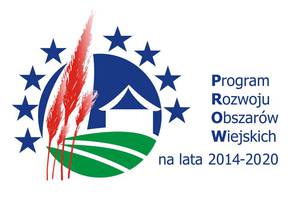 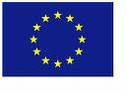 Załącznik nr 1 do Umowy nr …………. Z dnia ……………HARMONOGRAM RZECZOWO-FINANSOWY    WYKONAWCA												ZAMAWIAJĄCYElement zadaniaNazwa elementuWartość elementuw tymROK 2017ROZLICZENIE RZECZOWE/PROTOKÓŁ ODBIORU CZĘŚCIOWEGOROK 2018ROZLICZENIE RZECZOWO-FINANSNOWE/PROTOKÓŁ ODBIORU KOŃOWEGOROK 2018ROZLICZENIE RZECZOWO-FINANSNOWE/PROTOKÓŁ ODBIORU KOŃOWEGOElement zadaniaNazwa elementuWartość elementuw tym31.10.201715.04.2018RAZEM WARTOŚĆ123w tym456ABudowa kanalizacji sanitarnejw tym-100%BBudowa sieci wodociągowejw tym100 % zakresu rzeczowego-Razemw tym